СВЕДЕНИЯ О ГРАНИЦАХ ПУБЛИЧНОГО СЕРВИТУТАМестоположение границ публичного сервитутаКрасноярский край, Ермаковский районКрасноярский край, Ермаковский районСистема координатМСК 167, зона 4 МСК 167, зона 4 Метод определения координатАналитический методАналитический методПлощадь земельного участка1671 кв. м1671 кв. мСредняя квадратическая погрешность положения характерной точки (Mt), м0,10,1Обозначение характерных точек границКоординаты, мКоординаты, мОбозначение характерных точек границXY1327530.7463824.862327530.7463824.403327530.7363823.404327528.3163823.415327528.3063822.836327528.6663802.137327530.0163760.238327534.0263760.439327532.6663802.2510327532.3463820.8411327568.1163820.5012327606.5463820.3113327639.5263820.5114327683.8363820.4615327732.7163820.3816327774.6663819.8817327855.4363819.8318327855.4563793.9619327859.4863793.9620327859.3763823.8321327774.6963823.9422327732.7563824.3923327683.8363824.4624327639.5063824.5125327606.5463824.3126327568.1463824.50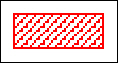 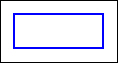 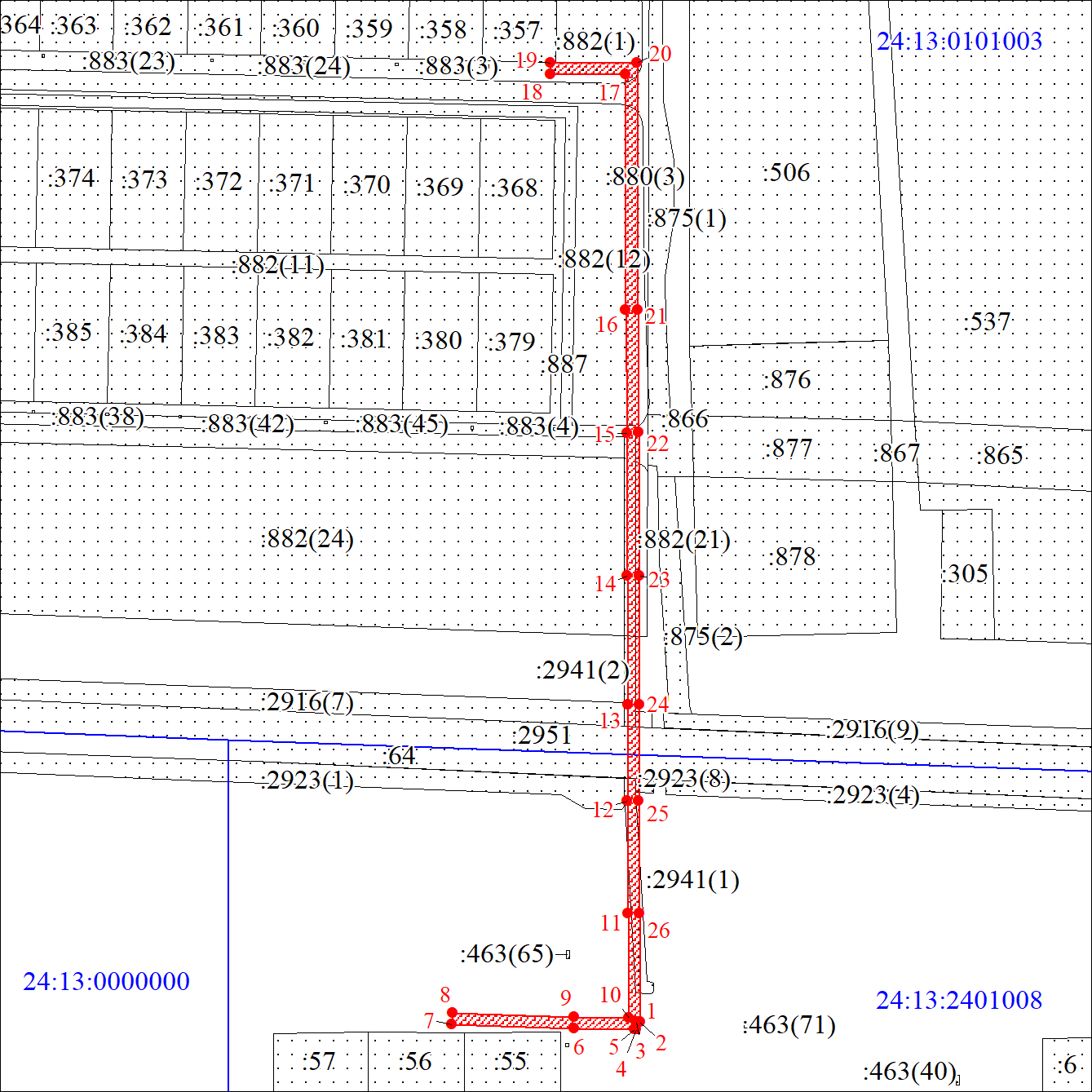 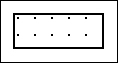 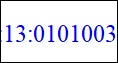 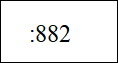 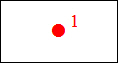 